湖州思念有限公司直购电项目                   第一章  招标公告郑州思念食品有限公司招标部根据公司招标的要求，就湖州思念有限公司直购电项目进行公开招标，现将招标标事宜通知如下：1.招标内容：湖州思念有限公司直购电项目，详见第三章“招标内容及要求”。2.招标公告取得时间：2022年12月14日—2022年12月20日。3.报名时请提供电子邮箱拷贝招标文件。4.报名资料：法定代表人授权委托书、被委托人身份证、企业营业执照（副本）、企业资质证书（副本），投标单位通过电子邮箱发送电子扫描件的形式来进行参与报名。邮箱： wangyiming@synear.com（邮件正文请注明投标联系人及联系电话）6.投标保证金：开标前需交纳投标保证金人民币10000元（壹万元整））。8.请投标单位用手机扫描二维码，按手机提示操作并完成投标保证金冻结。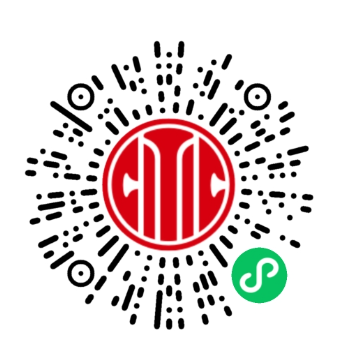 9.招标现场不接受现金形式（包括直接现金交纳及通过银行现金存入）。开标现场未办理投标保证金冻结的单位不具备投标资格。如投标单位目前与我公司有业务往来且有未结货款，可参考附件填写保证金承诺书（见附件）。10.提交保证金时应在备注及用途处写明：投标保证金，对于由于未注明或备注错误造成的保证金无法退还的，投标人自行解决。11.我公司每个月有两次办理解冻保证金的时间：13日、20日（休息日或节假日则相应提前），请各投标单位给予理解。12.非中标单位投标保证金将在我司将在宣布中标结果后七天内办理解冻，中标单位投标保证金将在签订完合同后办理解冻，办理保证金解冻手续需在标书内提供投标保证金缴纳信息表（详见投标文件格式样本）。12、招标报名截止时间：2022年12月20日下午17:3013、开标时间：2022年12月21日上午9:3014、开标地点：湖州思念食品有限公司。所有投标人的法定代表人或法定代表人委托代理人必须准时参加，否则所递交的投标文件将被视为无效投标文件予以退回。15、思念招标部联系人：王先生：1853082668916、项目答疑联系人：彭先生：1878004767817、投标文件编制及装订要求：投标文件要求一正一副，正本和副本的封面上应清楚地标记“正本”或“副本”的字样。当副本和正本不一致时，以正本为准。投标人应将所有投标的正本和所有副本分别密封。投标文件不要求逐页小签，按招标文件要求签字或盖章。投标文件应用不褪色的材料书写或打印，并由投标人的法定代表人或其委托代理人签字或盖单位章，投标文件封面、投标函均应加盖投标人印章并经法定代表人或其委托代理人签字或盖章。由委托代理人签字或盖章的在投标文件中须同时提交投标文件签署授权委托书。委托代理人签字的，投标文 件应附法定代表人签署的授权委托书，投标文件签署授权委托书格式、签字、盖章及内容均应符合要求，否则投标文件签署授权委托书无效。投标文件应尽量避免涂改、行间插字或删除。如果出现上述情况，改动之处应加盖单位章或由投标人的法定代表人或其授权的代理人签字确认。第二章  投标单位须知1、投标文件中提供企业简介或企业基本情况一览表。2、资质文件：投标文件中必须包括企业营业执照、资质证书、税务登记证、组织机构代码证，投标现场提供原件备查。3、投标单位营业执照经营范围需与本次招标内容相关，需有发电或售电相关资质；4、业绩一览表：投标文件中必须包括业绩一览表及类似项目合同复印件。5、投标方同意在从开标之日起90天的投标有效期内严格遵守本投标书的各项承诺。期限届满之前，投标文件始终对投标方具有约束力。6、投标方如中标，投标公司及任何关联公司在合同履约过程中不得直接或间接给予招标人（含其任何高级职员、董事、股东、代表或代理人等）任何佣金、款项、货款、贵重礼品、回扣、奢华的娱乐或其他有价值的物品。否则，投标方即构成严重违约。7、投标人出现以下情况，招标人有权扣除投标人投标保证金：7.1围标、串标。7.2不履行投标承诺或者中标不履行。7.3伪造证明、证书、合同等相关证件。7.4其他违反本次招标书约定要求或国家招投标有关法律法规。8、投标方认可招标方的评标程序及原则。9、投标方接受招标方以电话通知中标结果的方式。10、招标方不向中标方、落标方解释中标及落标原因，不退还投标文件。11、在开标、评标期间，投标方不得向评委询问评标情况，不得进行旨在影响评标结果的活动。投标单位如果在招标过程中存在违反我公司招标纪律的行为，经审计部核实后，对该投标单位实行永久市场禁入的处罚。12、评标委员会经评审认为所有投标都不符合招标文件要求的，有权否决所有投标，招标方对受影响的投标方不承担任何责任，也无义务向受影响的投标方作出解释。13、投标时间截止后不再接收投标，视为投标单位放弃投标资格。14、投标人不得相互串通投标或者与招标人串通投标，不得向招标人或者评标委员会成员行贿谋取中标，不得以他人名义投标或者以其他方式弄虚作假骗取中标；投标人不得以任何方式干扰、影响评标工作。15、投标单位在收到招标文件后如对招标文件有异议，需在两天内书面提出质疑，招标单位将统一进行答复，否则视为无异议，招标单位不再单独组织答疑会。 招标内容及要求项目内容：湖州思念有限公司直购电项目；二、预计电量：2023年预计电量552万度；三、用电情况：2022年电量使用情况，详见附件，报名后获得；四、资质要求：1、具备购电、配电、售电业务、电力业务代理服务、国家允许经营的电力相关业务等相关资质2、具备电力设备维修、新能源技术开发、技术咨询、技术转让、技术服务等相关资质五、电量电价：1、明确电价，明确电价比例分成及固定代理服务费率，明确年度交易过程偏差电量考核承担比例，明确合同约定电量增量部分交易形式及分成六、增值服务：1、免费提供高低压配电系统技术服务及指导，疑难故障处理2、免费提供综合用电节能管理及节能分析投资服务3、免费提供新能源开发及技术指导4、其他可执行增值服务项目第四章  评标办法针对本项目具体情况，采用综合评标的方式对各投标单位方案、报价、增值服务等内容进行综合评定。